DRU PREBERI ZAPIS S pomočjo besedila v zvezek zapiši miselni vzorec. Bodi pozoren na obliko, pravopis. Lahko dodaš še kakšno posebnost te naravne enote.Arhitekturne značilnosti:-	gručaste vasi ob rekah na ravninskem delu in razložene dolge vasi po slemenih ob cestah.-	panonska hiša (iz ilovice, prebeljena z apnom, slamnata streha, nizka, v obliki črke L)-	klopotec (vinograd)-	zidanica (manjša hiša z vinsko kletjo v vinogradu)-	koruznjak (stavba za sušenje koruze)-	mlini na rekah (Babičev mlin na Muri)-	elektrarne na rekah (danes)-	lončeni izdelki (glina v Prekmurju)-	steklarne = glažute (Rogaška Slatina)Običaji, dogodki, prireditve:-	kutentovanje > kurent (oblečen v dolge ovčji kožuh, za pasom kravji zvonci, na glavi kosmata maska s pisanimi trakovi, dolg rdeč jezik, ježevka)-	borovo gostüvanje (ob pustu poroka dekleta z drevesom/borom)-	martinovanje (praznik sv. Martina, ki spremeni mošt v vino) -	koline (zakol prašiča, naredijo krvavice, klobase, zaseko, ocvirke, meso v tünki)-	kožuhanje = ličkanje koruze-	konjske dirke (kasaška družina Slavič)-	splavarjenje = flosarstvo (Sava, Drava, Mura)Kulinarične značilnosti:-	prekmurska gibanica (sladica)-	bučno olje,-	kakovostna vina (bela, peneča)Druge značilnosti:-	štorklja (ptica)-	močvirja, mokrišča (vlažna, mokra tla)-	nafta (Lendava)-	cimbale (glasbeni instrument)-	glasova ö, ü (gostüvanje)DVOJEZIČNOST IN NARODNE MANJŠINE: narodna manjšina = pripadniki naroda, katerega večina živi v drugi državiV tem delu Slovenije živijo Madžari in na Madžarskem živijo Slovenci.PREDLOG za obliko miselnega vzorca.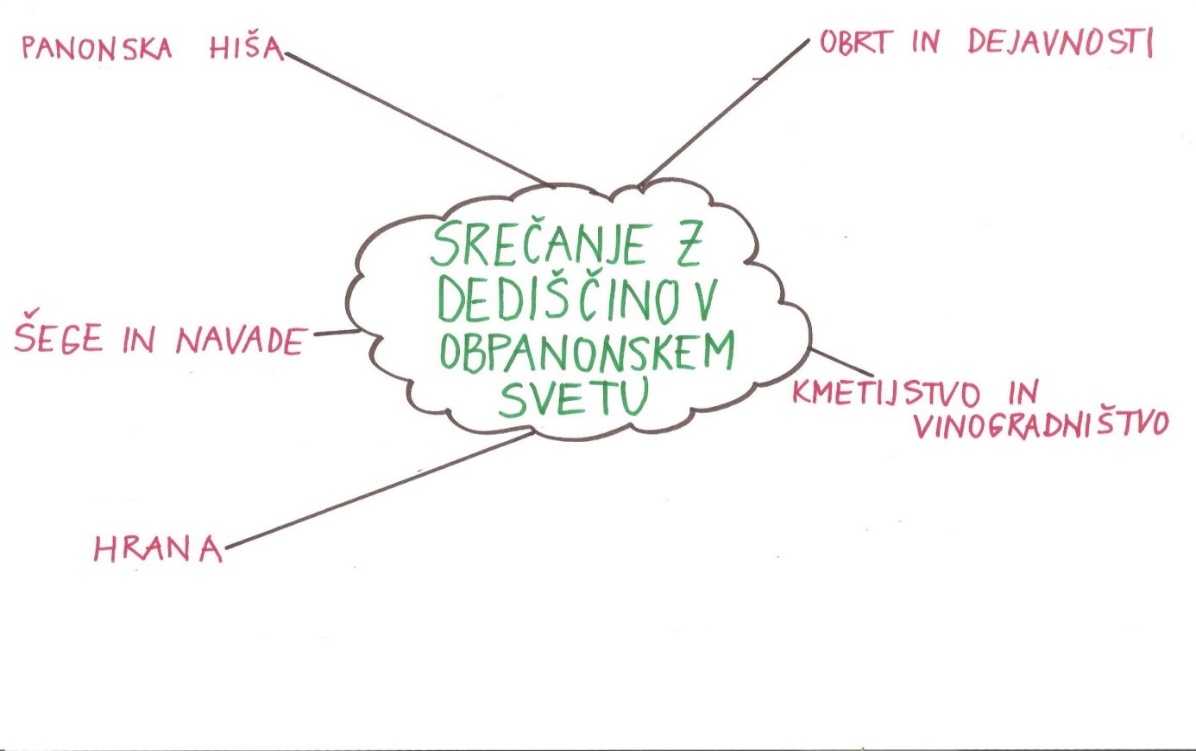 